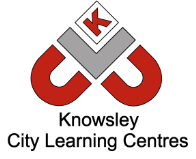 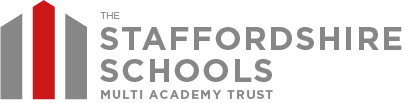 PlayStationDoes your child have a PlayStation?  We’ve put together a few pointers to help keep your child safe whilst online.  We would always recommend that you check the age ratings of any games your child is playing/wishes to play to ensure they are appropriate and also spend time with your child playing on their games console so you can monitor what they are doing and who, if anybody they are interacting with.  This will also lead to more open conversations.PlayStation Network rulesPlaystation have created the PSN Rules for children to read specifying what players aged 7–17 need to know before going online with PlayStation: https://www.playstation.com/en-gb/legal/psn-rules/ Block PlayersShow your child how to block players should they need to: https://www.playstation.com/en-gb/support/account/block-players-psn/ Report inappropriate behaviourShow your child how to report any inappropriate content/conversations:https://www.playstation.com/en-gb/support/account/ps5-report-behaviour/ Parental ControlsMake sure you set up appropriate parental controls (as well as any additional settings that are offered within any games your child is playing). Parental settings on a PS include features such as restrict communication with other players and setting spending limits.PS4: https://www.playstation.com/en-gb/support/account/ps5-parental-controls-spending-limits/ PS5: https://www.playstation.com/en-gb/support/account/ps4-parental-controls-and-spending-limits/ Further information https://www.playstation.com/en-gb/support/account/psn-safety-parents-guide/ With the launch of the new Xbox Series X and Xbox Series S late last year (and having just been Christmas!) we thought it was important to revisit some of the features available to you and address some concerns that you may have.  Firstly, Xbox have a great area on their website to support you in helping your child stay safe and play responsibly: https://www.xbox.com/en-GB/community/for-everyone/responsible-gaming 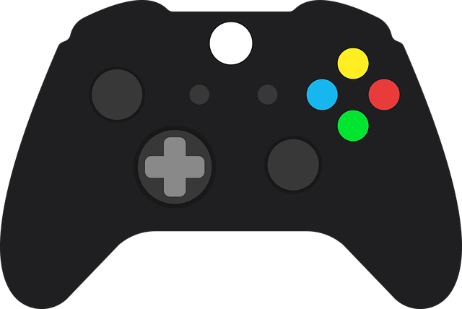 Xbox Family Settings AppThis app is available on iOS and Android phones and has been created to give you the ability to manage your child’s activities on their Xbox One.  The app allows you to manage their friend list and incoming friend requests.  This app will develop with further features being planned. Find out more here: https://www.xbox.com/en-GB/apps/family-settings-appWho is your child talking to?Lots of games are now played online and incorporate a chat or text element which potentially means your child could be chatting with strangers and may encounter inappropriate language/content and bullying.  It is important to talk to your child about who they are talking to online and that they understand that not everybody is who they say they are so they should never share personal information.  Keep devices in family areas so you can keep an eye on who your child is talking to and join in with them.  Make sure they know that if anything is worrying them then they can talk to you or another adult that they trust.  This useful article from Net Aware discusses why children like to chat online and what you should be aware of:https://www.net-aware.org.uk/news/talking-to-people-online-when-should-i-be-worried/Read more about the world of gaming here and learn about other matters you should be aware of: https://www.childnet.com/parents-and-carers/hot-topics/gaming Restrict spending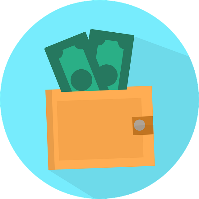 Xbox offer purchase management tools to help you set spending limits when using the Microsoft Store on Xbox One and Windows 10 devices.  Further information available here: https://support.xbox.com/en-GB/help/Family-Online-Safety/child-accounts/approve-child-purchases Parental ControlsMake sure you set up appropriate parental controls on the device your child is using (as well as any additional settings that are offered within any games your child is playing). Parental settings include features such as restricting what games can be played and how long your child can play on their console for.Xbox 360 consoles: https://support.xbox.com/help/xbox-360/security/xbox-live-parental-control  Xbox One consoles: https://support.microsoft.com/en-gb/help/4482922/xbox-one-online-safety-and-privacy-settings-for-parents-and-kidsFurther information https://www.net-aware.org.uk/news/gaming-keeping-kids-safe https://www.childline.org.uk/info-advice/bullying-abuse-safety/online-mobile-safety/online-gaming/